		          Muzeum w Raciborzu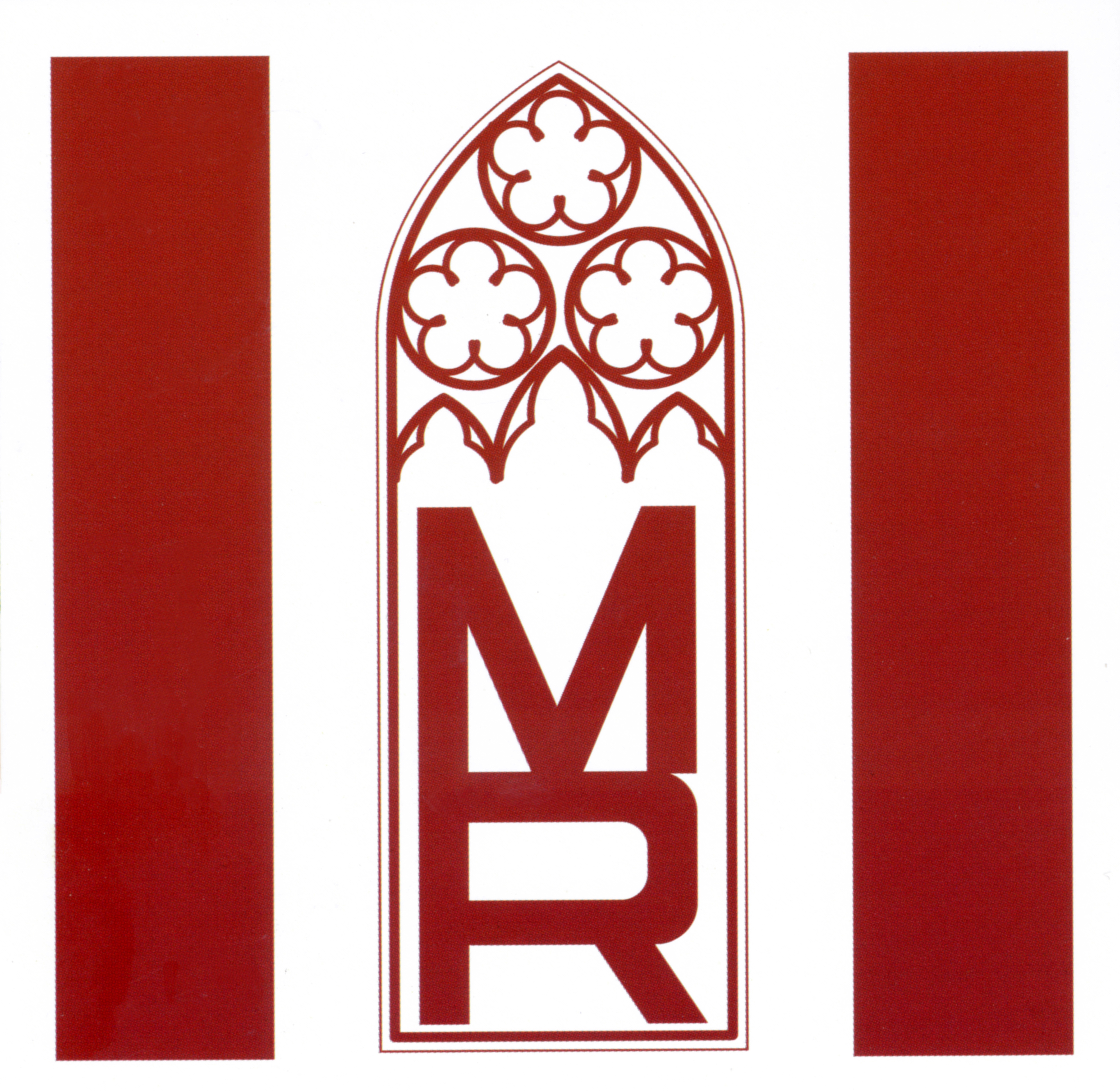 		  							ul. Rzeźnicza 1547- 400 Racibórz     tel./fax  /032/ 415 49 01   e-mail: muzeum_raciborz@interia.pl  www.muzeum.raciborz.plNIP 639-11-83-834          REGON 001003615___________________________________________________________________________                                                                                                           Racibórz, 14.01.2019  r. Przewodnicząca Komisji Oświaty, Kultury, Sportu, Rekreacji i Opieki Społecznej Rady Miasta RacibórzZuzanna TomaszewskaMuzeum w Raciborzu informuje o terminach imprez i przedsięwzięć kulturalnych planowanych  do realizacji w 2019 r. W/w terminy, z przyczyn niezależnych od Muzeum w Raciborzu, mogą ulec zmianie.Dodatkowo planuje się również organizację 4 koncertów kameralnych, jednakże w tej kwestii terminy nie są jeszcze ustalone. Data Nazwa imprezyOrganizator 08.02.2019 r g.17Otwarcie wystawy  ŚLĄSKIE REGIMENTY 1870-1914Muzeum w Raciborzuul. Gimnazjalna 115.03.2019 r. g.17Otwarcie wystawy WIZERUNKI CHRYSTUSA                         W SZTUCE LUDOWEJ ZE  ZBIORÓW MUZEUM                     W RACIBORZUMuzeum w Raciborzuul. Gimnazjalna 114.04.2019 r. g.15Finał Powiatowego Konkursu na Ozdobę Wielkanocną oraz otwarcie wystawy pokonkursowej  (impreza cykliczna)Muzeum w Raciborzuul. Gimnazjalna 110.05.2019 r. g. 17Otwarcie wystawy malarstwa Mariana Solisza                  BEZ TYTUŁUMuzeum w Raciborzuul. Gimnazjalna 117.05.2019 r. g. 18 WIECZÓR W MUZEUM (impreza cykliczna)otwarcie wystawy RACIBORSKIE ATELIER FOTOGRAFICZNEMuzeum w Raciborzuul. Gimnazjalna 1ul. Chopina 12czerwiec 2019 r.INTRONIZACJA KRÓLA KURKOWEGO 2019(niedziela) data zostanie ustalona w terminie późniejszymMuzeum w Raciborzuul. Gimnazjalna 123.08.2019 r. g. 17Otwarcie wystawy WITAMY W NANOŚWIECIE wystawa Muzeum Uniwersytetu JagiellońskiegoMuzeum w Raciborzuul. Gimnazjalna 108.11.2019 r. g. 17Otwarcie wystawy MALARSTWO MARIANA CHMIELECKIEGO z okazji 60 rocznicy pracy twórczejMuzeum w Raciborzuul. Gimnazjalna 115.11.2019 r. g. 17Otwarcie wystawy LOSY GÓRNOŚLĄZAKÓW PODCZAS II WOJNY ŚWIATOWEJMuzeum w Raciborzuul. Gimnazjalna 1